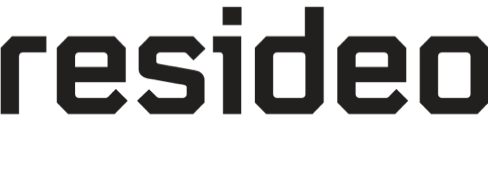 sfty et Resideo s'associent pour offrir des services primés en Europe*
28 novembre 2023, Diegem, Belgique - Resideo Technologies Inc., fournisseur mondial de solutions de confort et de sécurité pour la maison, a annoncé aujourd'hui le lancement d’une nouvelle offre de services destinée aux copropriétés européens, rendue possible par le biais de l’acquisition de sfty AS. Basée à Oslo, sfty est une société Norvégienne dédiée à la sécurité, ayant connu une croissance rapide. Elle protège actuellement plus de quinze mille résidents d'immeubles d'habitation grâce à un logiciel de gestion de la sécurité puissant et ergonomique ainsi qu’un service de protection par surveillance, dont l’objectif est d’aider les résidents et les copropriétés à créer une approche communautaire de la sécurité. Les détecteurs sfty utilisent une technologie radio sans fil basée sur le cloud pour communiquer les alertes d'incendie et de fuite d'eau entre les unités privées d'habitation et les zones communes. Ils réagissent en cas d'incendie, de fumée, de température et d'humidité. Depuis 2020, les détecteurs de Resideo sont connectés à la plateforme sfty pour signaler les fuites d’eau.Le service sfty répond à la mission de Resideo de protéger ce qui compte le plus pour ses clients : la sécurité des individus, de leurs familles, de leurs maisons et de leurs communautés. Aldo D'Ingeo, directeur des services de Resideo pour la région EMEA, explique l'importance de l'arrivée de sfty au sein de l'équipe Resideo : « L'innovation fait partie de l'ADN de Resideo. C'est pourquoi l'équipe de sfty et ses capacités d'alerte de sécurité primées s'intègrent naturellement à nos activités de services résidentiels en Europe. Je me réjouis de leur rôle dans le développement continu de nos services de sécurité et de sûreté. »Stein Bakker, PDG de sfty, ajoute : « Nous sommes ravis de faire partie de Resideo et nous sommes impatients de voir ce que nous pourrons réaliser ensemble en équipe. Notre solution de sécurité donne aux sociétés de gestion immobilière, aux responsables de la santé et de la sécurité et aux résidents le temps d'agir rapidement en cas de détection de fumée, d'incendie ou de fuite d'eau. »Innovation Norway, la banque nationale de développement détenue par le gouvernement norvégien, a été l'un des principaux contributeurs à la phase de démarrage de sfty, et l'organisation s'est également félicitée de cette nouvelle. Håkon Haugli, directeur général d'Innovation Norway, a déclaré : « Nous sommes fiers d'avoir soutenu sfty dans la première partie de son parcours et nous sommes ravis de voir l'entreprise passer à la phase suivante de son développement ».Pour plus d'informations sur le service de sécurité multifamilial de Resideo, dont l’objectif est d’offrir aux sociétés de gestion immobilière et aux résidents la capacité d’alerter leurs communautés des risques potentiels d'incendie et de fuites d'eau, visitez le site www.sfty.no. Notes aux rédacteurs*En 2017, la solution sfty a remporté un prix international de l'innovation lors du plus grand salon mondial de l'électronique, le CES, dans la catégorie " Smart Home ". https://www.sfty.com/about-usÀ propos de Resideo  Resideo est l'un des principaux fabricants et distributeurs mondiaux de produits et de solutions technologiques qui apportent confort, sécurité, efficacité énergétique et contrôle aux clients du monde entier. S'appuyant sur un héritage de 130 ans, Resideo est présent dans plus de 150 millions de foyers, avec 15 millions de systèmes installés dans les foyers chaque année. Nous continuons à servir plus de 110 000 professionnels par l'intermédiaire de distributeurs de premier plan, notamment notre entreprise ADI Global Distribution, qui exporte vers plus de 100 pays à partir de près de 200 sites de stockage dans le monde. Pour plus d'informations sur Resideo, veuillez consulter le site www.resideo.com/be/fr. Contacts presse : Monica Davidson
Senior Communicatiemanager voor Resideo/EMEA	
Monica.davidson@resideo.com 